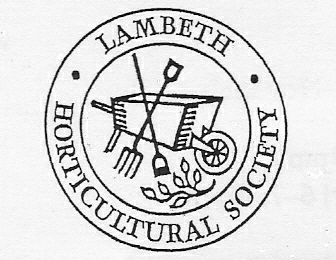 SPRING SHOWSaturday 4 April In the hope of spreading a little cheer, we are holding our spring show online and inviting entries in six classes:Floral:  3 Daffodils, 1 variety (without foliage) Floral:  3 Tulips, any variety (shown with foliage) Floral:  A spring flower display in a vase Domestic:  3 Hot cross bunsChildren’s:  An animal made from any recyclable material Children’s:  A collage on the theme of “rainbows”Rules for this show areNo entrant may make more than one entry per classOne photo only per class, multiple photos not permittedEntries to be received by 3 AprilPhotos will be exhibited on Lambeth Horticultural Society’s Facebook page, with competitors’ namesThe judging will be by public votes (“likes”) The show is free to enterThere will be a small prize for the winner in each classThis is a new venture for us so please be patient!To enter: Please email a photo of your entry/entries to publicity@lambethhorticulturalsociety.org.uk with your name, address and email address. 